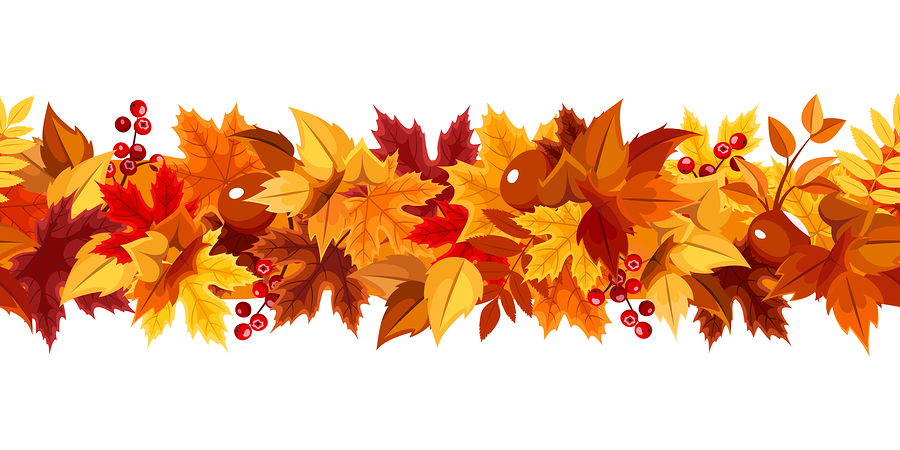 ИНТЕГРИРОВАННОЕ ЗАНЯТИЕ «ОСЕННИЕ  ФАНТАЗИИ»    Занятие провела:воспитатель МБДОУ ЦРР                                                                        д/с № 51 «Росток»                                                                      Лукинова С. В.                                                                       дата проведения:                                                                    14.10.2020 годаЦель: обобщить и систематизировать знания детей старшего дошкольного возраста об осени, сезонных изменениях в природе.Программные задачи:активизировать словарный запас (экология, природа, растительный мир, листопад, золотая осень, бархатный месяц, румянец осени, златоцвет, рябинник, предзимье);развивать умение логически мыслить, делать выводы, умозаключения, развивать коммуникативные умения;расширять и обогащать знания о природе и ее явлениях, жизни диких животных осенью;создать групповые работы «Осенняя корзина», «Гроздья рябины», «Волшебный ноябрьский лес» (выставка работ детей)Материал и оборудование: стенд, магнитофон, карточки с явлениями природы по временам года, осенние листья, птицы, вырезанные по контуру, муляжи овощей и фруктов, клей, краски, цветной песок, вата.Ход занятия.1.Огранизационный момент.Дети входят в группу.Воспитатель: Ребята давайте поздороваемся с нашими гостями, а теперь я прошу вас присесть на стулья. Дети присаживаются на стульчики.  Воспитатель читает детям стихотворение М. ХодяковойЕсли на деревьях
Листья пожелтели,
Если в край далёкий
Птицы улетели,
Если небо хмурое,
Если дождик льётся,
Это время года
как ребята зовётся? (осень)Какие времена года вы знаете?  (осень, зима, весна, лето). Четыре времени года составляют год. А сколько месяцев в году? (12).  Сколько месяцев у каждого времени года? (по 3 месяца).  Назовите мне три осенних месяца? (сентябрь, октябрь, ноябрь).2. Основная часть.Воспитатель предлагает рассмотреть первую картину осени, сентябрь.    1).Какая на картине погода? (солнечная, теплая, ясная). Какие деревья в сентябре? Листья на деревьях какого цвета? (листья еще зеленые, но кое-где появляются желтые листочки).  Этот месяц называют ранней осенью. Чем богата осень в сентябре? (урожаем, второй слайд). В садах люди собирают фрукты: яблоки, груши, сливы. А на полях, огородах -  овощи:  капусту, морковь, картофель, помидоры, тыкву, огурцы, свёклу, лук, чеснок.  Какие дары можем встретить в лесу в сентябре – грибы, ягоды.  Д/и «Угадай на вкус»- закрепить знания овощей и фруктов на вкус. Воспитатель предлагает детям закрыть глаза, а воспитатель кладет в рот ребенку кусочек яблока или моркови.  Ребенок должен прожевать и назвать фрукт это или овощ.2) Воспитатель предлагает детям рассмотреть вторую картину осени. Какая погода изображена на картине? Что произошло с деревьями и листьями? Как называется явление в природе,  когда опадают листья? (листопад).  Какие хвойные деревья стоят вечно зеленые? (ель, сосна). Какой месяц осени мы рассмотрели, назовите его? (октябрь). Этот месяц в народе называют золотой осенью. Д/и «Назови лист дерева» -  закрепить умение образовывать из существительного прилагательное. Например: дуб – лист дубовый, клен - кленовый, осина - осиновый, рябина- рябиновый, береза- березовый, тополь- тополиный, орешник – ореховый. Физминутка «Осенние листья» (мультимидийная зарядка). 3) Воспитатель предлагает рассмотреть  последнюю картинку с изображением последнего осеннего месяца, ноября. Давайте попробуем описать её, и как вы думаете, что происходит в ноябре с птицами, и как мы люди можем им помочь (ответы детей). Воспитатель: А как осенние месяцы назывались в старину? Кто знает? Никто? Тогда слушайте! 1.Сентябрь – рябинник. Как вы думаете, почему его называли рябинником? (потому что в это время появляется рябина).2.Октябрь – листопадник (потому что опадают листья).3.Ноябрь – зимник (становится холодно, как зимой).Д/и   «Перелётные и зимующие птицы» - ребенок подходит к доске, выбирает птицу, называет её и отправляет  на юг или к веточке с рябиной, оставляет её зимовать.   ( Игра с применением ИКТ технологий).Рефлексия: Воспитатель предлагает вспомнить, как же можно назвать  три осенних месяца? Какой осенний урожай дарит нам  ранняя осень? Как  называли в старину последний осенний месяц?А теперь я предлагаю вам подойти к мольбертам, на них изображены  3 дерева совсем, обнаженные. Давайте украсим каждое дерево листвой, но будем помнить, что каждое   из них -  осенний  месяц. Берёза это ранняя осень и листва ещё зеленая, кое-где встречаются жёлтые листья. Второе дерево – клён, а этот месяц славится листопадом, значит, листья могут быть разного цвета.Третье дерево – дуб, а листья на нём коричневого цвета и их очень мало. Дети выбирают  дерево и украшают его. Воспитатель хвалит детей, обращая внимание, какие красивые получились три дерева, три осенних месяца.